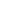 RCI Principal’s Update #3Friday September 28th, 2018Dear Richview Families,Thank you to all of our parents/guardians who attended our Curriculum Night on September 25th.  It was a pleasure for our teachers/admin team to meet many of our families.Updates:Post-Secondary Planning:We encourage all of our senior students to check the RCI My School Day App Guidance Channel 2 regularly for information posted by our Guidance Department to plan regarding College and University applications and scholarship alerts.Ontario University Fair (Sept. 28 – 30) at the Metro Toronto Convention CentreCollege PanelWe have invited recruitment staff from all of the GTA colleges (Centennial, George Brown, Humber, Seneca, Sheridan) to do a panel presentation for all senior students.  This Panel will take place period 2 on October 1st in the Auditorium.Lakehead University rep visit in room 108 at lunch – October 1stMcMaster University rep visit in room 108 after school – October 1stSchool Council Meeting (elections) in the library at 7:00 pmFriday Night Lights -on Friday October 12th the Richview Junior and Senior Boy’s Footballteams will be playing our annual Friday Night Lights games at Centennial Stadium. The Juniors play at 5:00pm vs Etobicoke CI, followed by the Seniors at 7:30pm vs Etobicoke CI. Tickets are $10.00 and are available in the cafeteria at lunch and the Boys’ Phys.Ed office.  Tickets can also be purchased online at https://tdsb.schoolcashonline.com. If you purchase your ticket online, bring your online receipt to the game. Last year it was almost a sell-out, so get your ticket and come out and support Richview. Don’t miss this chance to cheer on Richview and show our school pride.  GO SAINTS!Upcoming Events:October 2nd	      School Council Meeting – Library at 7:00 pmOctober 3rd 	       Late start - 9:50 a.m. (teachers at meetings for PLC)	October 5th 	       PA Day (no school)                    	       Commencement – 7:00 p.m. October 8th            Thanksgiving Day October 9th  	       University of Waterloo rep visit in room 108 at lunch                               University of Ottawa rep visit in room 108 after schoolOctober 10th 	        Late start – 9:50 a.m. (teachers at meetings for PLC)October 11th 	        Pep Assembly                               Cross Country @ Centennial ParkOctober 12th          Brescia University College rep visit in room 108 at lunch		       Friday Night LightsOctober 14th          Study and Go Abroad Fair @ Metro Convention CentreOctober 15th          Queen’s University rep visit in room 108 at lunch                               PHOTO RETAKE Day                               Junior Boys’ Volleyball @ RCIOctober 16th          Cross Country @ Sunnybrook – all dayOctober 17th	       Late start – 9:50 am (teachers at meetings for PLC)                              Ryerson University Engineering rep visit in room 108 @ 12:00                              Junior Boys’ Volleyball @ ECIOctober 19th          Model United Nations Trip to Lakeshore CI                               Senior Boys’ Football @ Central Tech                               Junior Boys’ Football @ Central TechOctober 22nd         Progress Reports go homeHave a great weekend.Lucie Kletke - Principal